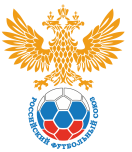 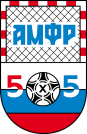 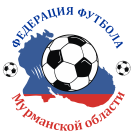 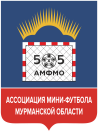 Первенство Мурманской области по мини-футболу среди девушек до 14 лет          23 января 2021 года                                                                                           г. Апатиты№время11 января (понедельник)счет114:00«Апатиты – Олимп» г. Апатиты – «СШОР» г. Мончегорск